RÁMCOVÁ SMLOUVA, kterou  dále  uvedeného dne,  měsíce a roku  uzavřeli mezi sebou navzájem: 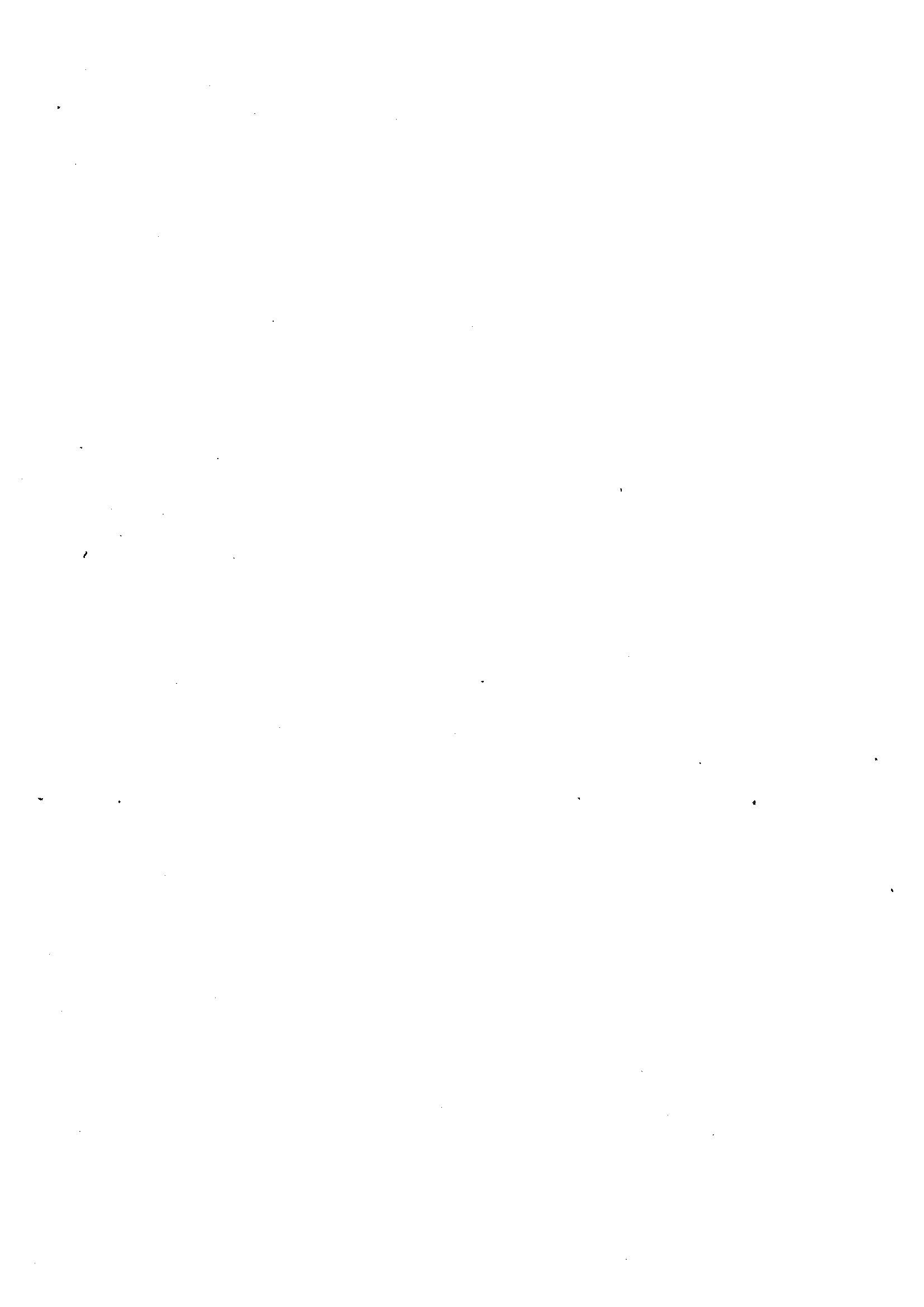 i. Smluvní  strany Objednatel: Název:	•  Městské lesy Znojmo 
Sídlo:		Vídeňská třída 707/25, 	669  02 Znojmo Zastoupen: IČO: Zhotovitel: Společnost:	Kloboucká lesní s.r.o. 
Provozovna:	Vlárská 321,  763  31  Brumov-Bylnice Zastoupený:	Ing.  Vojtěchem Dorňákem Bankovní spojení: Číslo účtu: II. Předmět 	smlouvy Předmětem   veřejné 	zakázky 	je 	provedení   výchovných 	zásahů 	v mladých   lesních  porostech harvestorovým uzlem pro Městské lesy Znojmo, 	příspěvková organizace. Správce lesa má dle zákona o lesích povinnost 	provádět 	výchovné  zásahy (probírky) v lesních  porostech do 40  let. Z důvodu nedostatečných lidských 		zdrojů pro tuto činnost, 	Městské lesy Znojmo poptali provedení výchovných zásahů hacvestorový uzel k provedení výchovných zásahů. Vlastní  zásah bude  proveden dle  konkrétních požadavků zadavatele. III. Rozsah, ceny díla a čas plnění 	• Za  splnění 	předmětu díla  této  smlouvy  podle čl.  II  přísluší  zhotoviteli odměna  ve  výši  stanovené v jednotlivých objednávkách s tím,  že maximální cena za dílo  může činit maximální částku 1 900  000  Kč bez DPH. Cena za dílo  bude fakturována dle  jednotlivých 	objednávek. Cena dle  hmotnatosti viz. tabulka Celkem cena Veškeré ceny jsou uvedené bez 21 % DPH, Zhotovitel ve všech činnostech pro objednatele bude vycházet ze své nabídky podané dne Tabulka s hmotnatostí (Příloha č. 1 smlouvy) je nedílnou součástí této smlouvy. 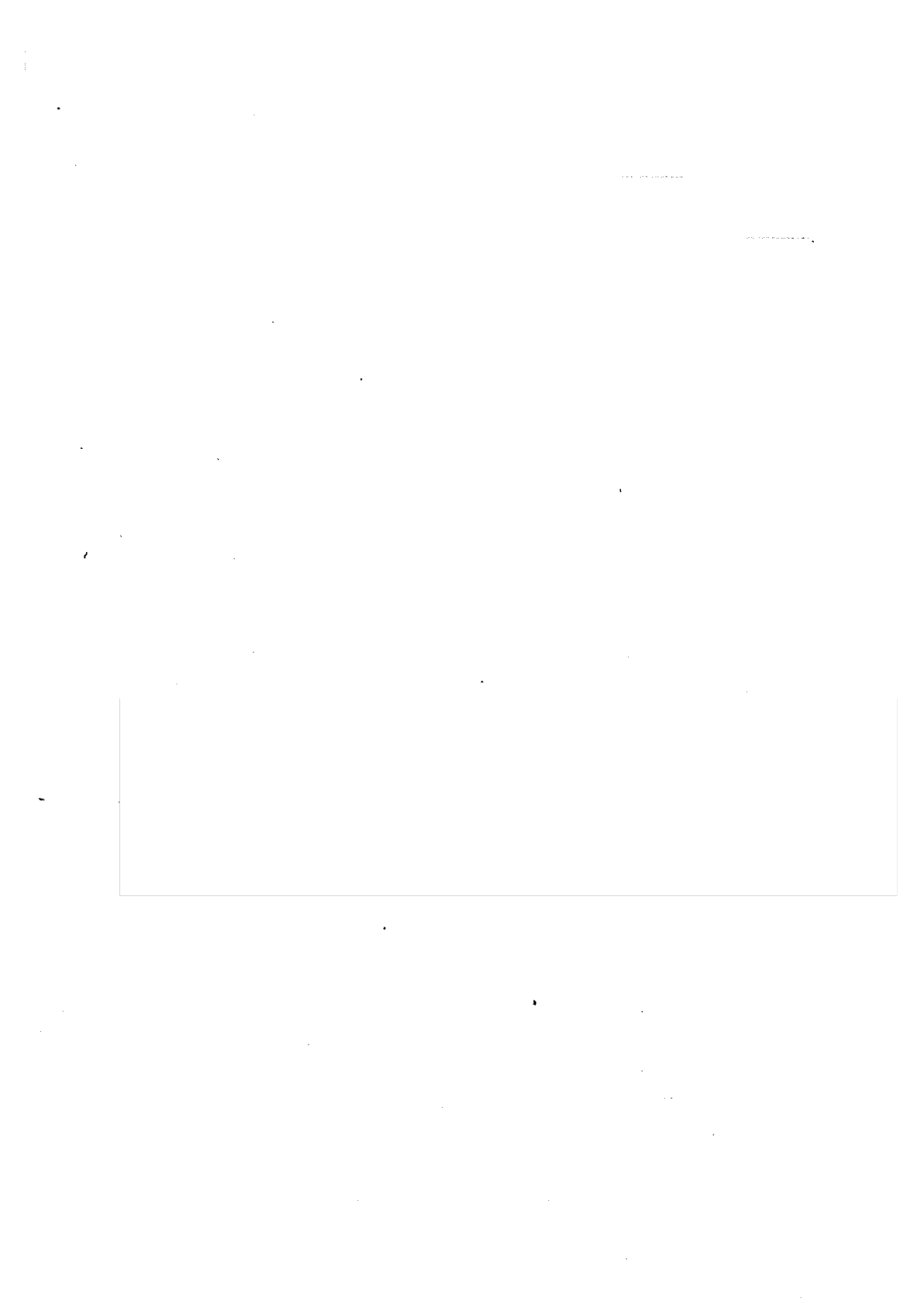 Termín realizace se předpokládá na 11/2022-03/2023 	a 10/2023-03/2024. IV. Trvání smlouvy Tato smlouva se uzavírá na dobu určitou,  a to na dobu do března roku 2024, přičemž doba platnosti smlouvy počne běžet následujícím dnem po podpisu smlouvy. V. Závěrečná ustanovení Smluvní strany shodně prohlašují, že došlo k dohodě v celém rozsahu smlouvy. Tuto smlouvu lze měnit pouze písemnými dodatky, označenými jako dodatek ke smlouvě a potvrzenými oprávněnými zástupci obou smluvních stran. Tato smlouva se vyhotovuje ve 2 stejnopisech, z nichž objednatel i zhotovitel obdrží po 1 vyhotovení. Smlouva nabývá účinnosti datem podpisu obou smluvních stran. Smluvní vztahy výslovně neupravené touto smlouvou se řídí ustanovením občanského zákoníku. 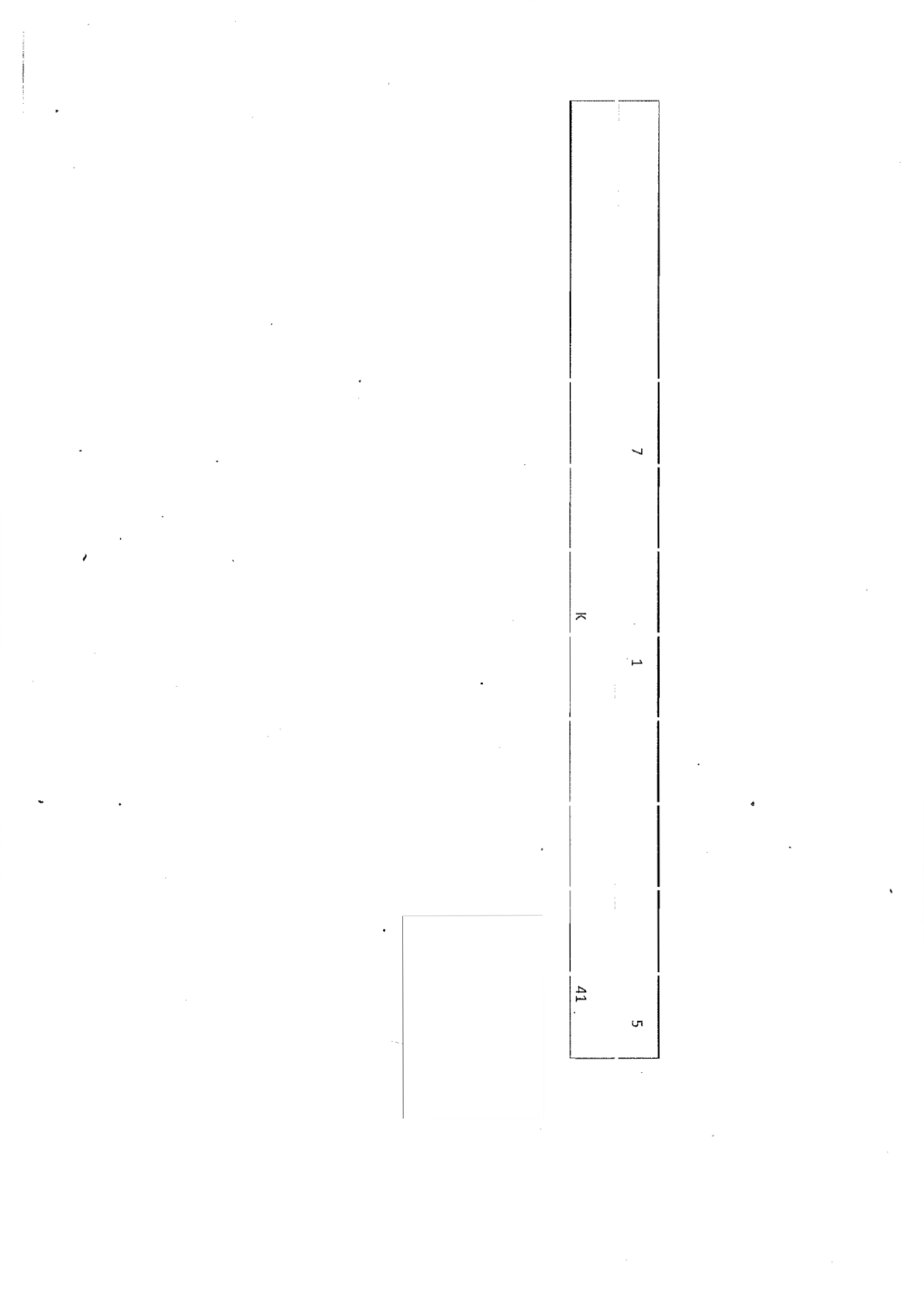 p otn p O p 1 	O 00 p o ID cn Oo y 1 o o ne p O Ó K p p p to p bJ p ó K) p bJ p p bJ ID o o o z; n< p UJ + 